 Scottish Junior Travellers2021/22 SeriesNOTICE OF SERIESThe organising authorities are RYA Scotland and Scottish Optimist, and Topper Class Associations in conjunction with CCCDS, Loch Tummel SC, Annandale SC, St Marys Loch SC, Helensburgh SC and Largs SC1	RULES1.1	The Regattas will be governed by the rules as defined in the Racing Rules of Sailing (RRS) 1.2	Competitors should note that RYA Scotland and Scottish Junior Traveller Events will be run in compliance with the principles of the RYA Racing Charter as applicable to both organisers and competitors, details of which can be found at the front of the RYA rule book (Racing Rules of Sailing 2021-2024), or at www.rya.org.uk/racing/charter)2	ELIGIBILITY AND ENTRY 2.1	The series is open to Optimist and Topper class dinghies	There will be a main fleet and regatta fleet for both classes2.2     Every competitor that enters in one of the series events will automatically be entered into a series2.2	Entries for the RYA Scotland  Junior Championships and any other RYAS hosted events will only be accepted through RYA Entry System with the link through to the entry mini-site to available on the RYAS Website (www.ryascotland.org.uk)2.3	Entries for Traveller 1 will be accepted through the Clyde Cruising club website 	The booking of Entries for traveller 3 to 5 will be confirmed   on the Scottish Travellers website (www.scottishtravellers.org.uk) or if hosted by RYAS Scotland  on the  RYA Scotland website 2.4	All helms shall sign an Entry at registration. Medical forms and consent forms are part of the on-line entry and are required to be completed for all competitors. (Data Protection Act: This is a safety requirement and no data on this will be retained after the event.)3 	SCHEDULE: 3.1	The six events of the 2021/22 series will consist of:4	NOTICE OF RACE AND SAILING INSTRUCTIONS 4.1	NOR will be available on the RYA Scotland Website and Scottish Travellers Website4.2	Sailing Instructions will be available at registration. 5	SCORING 5.1	(a) 2 events are  required to  constitute  a series	(b) When  fewer than 3  events are completed a competitor’s series score will be the total of all their event  		   scores.	(c) If  3 or 4  events  are  completed  a  competitors series  will  be the total  of  their event scores  excluding their       worst  event	(d) If  5 or more  events  are  completed a  competitors  score  will  be  the total of their  event  scores  excluding    their 2worst  scores.5.2	For the purpose of scoring the series, a competitor’s score for each event (‘event score’) will be points equal to her position in the overall results for their class at the event.5.3 	When a competitor does not enter or register in her class at an event, her event score for that event will be one more than the largest registered entry in their class at any of the series events. 5.4 	The competitor with the lowest series score wins and others will be ranked accordingly. 5.5 	RRS A8 will be used to break series ties, replacing “boat” with “competitor” and “race” with “event”.6	RISK STATEMENT 6.1	Rule 4 of the RRS states: "The responsibility for a boat’s decision to participate in a race or to continue racing is hers alone." 6.2	Sailing is by its nature an unpredictable sport and therefore inherently involves an element of risk. By taking part in the event, each competitor agrees and acknowledges that: (a)	They are aware of the inherent element of risk involved in the sport and accept responsibility for the exposure of themselves, their crew and their boat to such inherent risk whilst taking part in the event; (b)	They are responsible for the safety of themselves, their crew, their boat and their other property whether afloat or ashore; (c)	They accept responsibility for any injury, damage or loss to the extent caused by their own actions or omissions; (d)	Their boat is in good order, equipped to sail in the event and they are fit to participate; (e)	The provision of a race management team, patrol boats and other officials and volunteers by the event organiser does not relieve them of their own responsibilities; (f)	The provision of patrol boat cover is limited to such assistance, particularly in extreme weather conditions, as can be practically provided in the circumstances.(g)	It is their responsibility to familiarize themselves with any risks specific to this venue or this event drawn to their attention to any rules and information produced for the venue or event and to attend any safety briefing held forPRIZES7.1	The Overall Series Prizes for the Optimist Class are as follows:7.2	The Overall Series Prizes for the Topper Class are as follows:RIGHTS TO USE NAMES AND LIKENESSES8.1	Competitors automatically grant to the organizing authority without payment the right in perpetuity to make, use and show any motion pictures, still pictures and live, taped or filmed television of or relating to the event9	INSURANCE 9.1	Each participating boat shall be insured with valid third-party liability insurance with a minimum cover of £3,000,000 per event or the equivalent10	FURTHER INFORMATION 10.1	Further information is available from: RYA Scotland [Class and Academy Officer –Kate PounderE:	Kate.Pounder@ryascotland.org.ukM:	07795 248 859	Scottish Junior Class AssociationsW:		https://www.scottishtravellers.org.uk/ Email        arearep.scotland@itca-gbr.co.ukEmail 		scotland@optimist.org.uk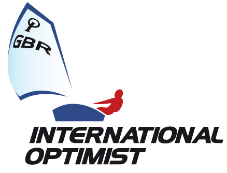 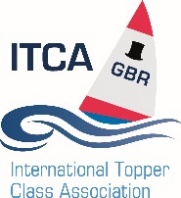 EventHost VenueDatesTraveller 1CCCDS28/29 August 2021RYAS  Junior Champs 2021(T2)Loch Tummel SC25/26 September 2021Traveller 3Annandale SC 16/17 April 2022Traveller 4(incorporating Scottish Topper ChampionshipsHelensburgh SC 7/8 May 2022Traveller 5St Mary’s Loch SC21/22 May 2022RYAS  Junior Champs 2022 (T6)Largs SC18/19 Jun 2022Name of TrophyDescription of CriteriaFirst overallSecond overallFirst female overallFirst junior (under twelve)First junior female (under twelve)Bob Airlie CupFirst Non Development Team SailorNovice CupHighest placed sailor competing in the series for the first timeName of TrophyDescription of CriteriaWinners PlateFirst overallShirley RichmondFirst female overallDonnie MeldrumMost improved sailorNovice ShieldHighest placed sailor competing in the series for the first time4.2 TrophyHighest placed sailor competing in 4.2 at all counted events